Autism Virtual Parent GroupsTwo times available this month.We are able to provide a daytime group on Monday, September 21 at 10:00 am.  An evening group is available on Tuesday, September 22 at 6:00 pmBelow are the dates for the virtual parent group through to December 2020.October 6 - 11:00 am.October 20 - 11:00 am.November 3 - 11:00 am.November 18 - 11:00 am.December 1 - 11:00 am.Share! We want to hear from you.  What do you want to learn?  Maybe you want to get more information about a topic of interest.  Let us help you find what you need.Ellen.anderson@csbd.on.caAnn-marie.wilson@csbd.on.caAutism Virtual Parent GroupsTwo times available this month.We are able to provide a daytime group on Monday, September 21 at 10:00 am.  An evening group is available on Tuesday, September 22 at 6:00 pmBelow are the dates for the virtual parent group through to December 2020.October 6 - 11:00 am.October 20 - 11:00 am.November 3 - 11:00 am.November 18 - 11:00 am.December 1 - 11:00 am.Autism Virtual Parent GroupsTwo times available this month.We are able to provide a daytime group on Monday, September 21 at 10:00 am.  An evening group is available on Tuesday, September 22 at 6:00 pmBelow are the dates for the virtual parent group through to December 2020.October 6 - 11:00 am.October 20 - 11:00 am.November 3 - 11:00 am.November 18 - 11:00 am.December 1 - 11:00 am.Autism Virtual Parent GroupsTwo times available this month.We are able to provide a daytime group on Monday, September 21 at 10:00 am.  An evening group is available on Tuesday, September 22 at 6:00 pmBelow are the dates for the virtual parent group through to December 2020.October 6 - 11:00 am.October 20 - 11:00 am.November 3 - 11:00 am.November 18 - 11:00 am.December 1 - 11:00 am.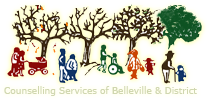 Brief Targeted ConsultationsParents and caregivers can schedule consults with a member of our team to discuss strategies and tools to address a specific goal.  Parents and Caregivers will leave their appointment with concrete tools and strategies they can implement when they get home. Please note: we will not be able to address serious or potentially serious challenging behaviour within a consultation appointment.  A more thorough assessment and intervention would be required to address this.“If only we could remember what the world looked like through the eyes of a child.”Brief Targeted ConsultationsParents and caregivers can schedule consults with a member of our team to discuss strategies and tools to address a specific goal.  Parents and Caregivers will leave their appointment with concrete tools and strategies they can implement when they get home. Please note: we will not be able to address serious or potentially serious challenging behaviour within a consultation appointment.  A more thorough assessment and intervention would be required to address this.Foundational Family ServicesYou can access Foundational Family Services, free of charge at any time.  All you need is your OAP number.You can meet with a Family Support Coordinator (FSC) by calling CSBD at: 613 966 7413.  If you have already been in touch with someone at Autism Services, please feel free to reach out and they will assist you in getting connected.  Your FSC will collect your OAP number on your intake information.When you register for any of the online workshops, you will be asked to provide your OAP number, so keep it handy. Brief Targeted ConsultationsParents and caregivers can schedule consults with a member of our team to discuss strategies and tools to address a specific goal.  Parents and Caregivers will leave their appointment with concrete tools and strategies they can implement when they get home. Please note: we will not be able to address serious or potentially serious challenging behaviour within a consultation appointment.  A more thorough assessment and intervention would be required to address this.Transition SupportsParents and caregivers can meet with a member of our team to brainstorm, consult and problem solve at a time of transition in their child’s life (transition to school, transition to a new school etc.).  Our Family Support Coordinators are also available to support you at planning and transition meetings.Foundational Family ServicesYou can access Foundational Family Services, free of charge at any time.  All you need is your OAP number.You can meet with a Family Support Coordinator (FSC) by calling CSBD at: 613 966 7413.  If you have already been in touch with someone at Autism Services, please feel free to reach out and they will assist you in getting connected.  Your FSC will collect your OAP number on your intake information.When you register for any of the online workshops, you will be asked to provide your OAP number, so keep it handy. Transition SupportsParents and caregivers can meet with a member of our team to brainstorm, consult and problem solve at a time of transition in their child’s life (transition to school, transition to a new school etc.).  Our Family Support Coordinators are also available to support you at planning and transition meetings.Foundational Family ServicesYou can access Foundational Family Services, free of charge at any time.  All you need is your OAP number.You can meet with a Family Support Coordinator (FSC) by calling CSBD at: 613 966 7413.  If you have already been in touch with someone at Autism Services, please feel free to reach out and they will assist you in getting connected.  Your FSC will collect your OAP number on your intake information.When you register for any of the online workshops, you will be asked to provide your OAP number, so keep it handy. Transition SupportsParents and caregivers can meet with a member of our team to brainstorm, consult and problem solve at a time of transition in their child’s life (transition to school, transition to a new school etc.).  Our Family Support Coordinators are also available to support you at planning and transition meetings.